Colegiul Tehnic T.F.,,Anghel Saligny’’ – SimeriaStructura: Școala Gimnazială ,,Sigismund Toduță’’                            Numele elevului ..........................Profesor, Cosma Teodora                                                                    Clasa .....................................Probleme care se rezolvă cu ajutorul ecuațiilor, al inecuațiilor;  probleme de organizarea datelor1. Numărul natural soluție a ecuației  2x + 5 = 9 este:  a) 1;             b) 2;             c) 3;             d) 4.2. Numerele naturale soluții ale inecuațiiei  x – 5 < 0 sunt:a) {1, 2, 3};        b) {0, 1, 2, 3};        c) {0, 1, 2, 3, 4};         d) {0, 1, 2, 3, 4, 5}.3. Media ritmetică a numerelor 15 și 23 este egală cu:a) 17;     	b) 18; 	            c) 19;             d) 20.4. Numerele naturale care au suma egală cu 72 și diferența egală cu 18 sunt:a) 23, 49;        b) 27, 47;        c) 25, 45;         d) 27, 45.5. Numerele naturale mai mici decât 10 , care adunate cu 5 sunt cu 1 mai mici sau egale decât dublul lor sunt:a) {6, 7, 8, 9};     b) {6, 7, 8, 9, 10};     c) {5, 6, 7, 8};     d) {5, 6, 7, 8, 9}. 6. În figura , cei 31 de elevi ai unei clase sunt reprezentați pe grupe de vârstă. Numărul natural x, din figura 1,                       de mai jos, este egal cu:a) 5;    b) 6;    c) 7;     d) 8.7. Numărul natural x din diagrama din figura 2, de mai jos, este egal cu:a) 15;     b) 25;     c) 35;      d) 45.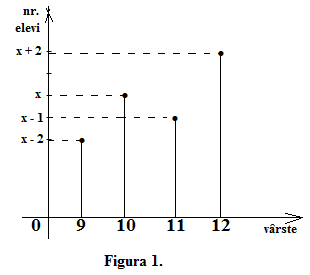 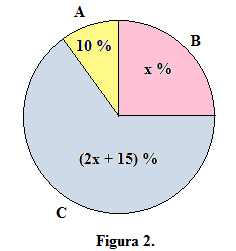 (x – 2) + (x – 1) + x + (x + 2) = 314x = 31 + 14x = 32x = 32 : 4x = 8S = {8}                       10 + x + (2x + 15) = 1003x = 75x = 75 : 3x = 25S = {25}